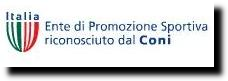 CATANIA 20 GENNAIO 2013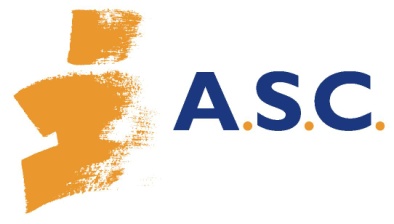 Prot. N. 01/2013						Ai Presidenti Ass. ASC  Provincia di CATANIA						Ai Consiglieri ASC Comitato Regionale A.S.C. della Sicilia 						Al Presidente Comitato A.S.C. Regione Sicilia						Alle Cariche istituzionale  A.S.C						 Tramite Sito web Ufficiale ASC www.ascsport.itConvocazione A.S.C. di CATANIA di Assemblea PROVINCIALE Ordinaria annuale per l’approvazione RENDICONTO finanziario consuntivo anno 2012.Attività Sportive ConfederateIl Consiglio PROVINCIALE ASC CATANIA, svoltosi il 19 Gennaio 2013, ha dato mandato al Presidente PROVINCIALE di indire l’Assemblea PROVINCIALE Ordinaria annuale di CATANIA, come previsto dal vigente Statuto ASC. Viene pertanto convocata l’ Assemblea PROVINCIALE Ordinaria annuale per l’approvazione rendiconto consuntivo finanziario anno 2012, il giorno 21/Febbraio/2013, presso la sede del comitato provinciale di Catania, sita in Catania Via Muri Antichi n.  Via Grande Catania, in prima convocazione alle ore 13,00 e, qualora non fosse raggiunto il numero legale degli aventi diritto,  in seconda convocazione alle ore 14,30 con il seguente ORDINE DEL GIORNO :Relazione del Presidente ;Presa d’atto del Verbale Commissione Verifica Poteri ;Deliberazione su eventuali ricorsi presentati dalla Commissione Verifica Poteri e/o in merito ad aspetti organizzativi ;Nomina Ufficio di Presidenza ;Approvazione del Rendiconto consuntivo Finanziario anno 2012 ;Varie ed eventuali.Ogni rappresentante di Società/Associazione ha diritto ad un voto e può avere massimo ZERO delega, come previsto dal vigente Statuto ASC. La Commissione Verifica Poteri si insedierà almeno 2 ore prima dei lavori dell’Assemblea per esercitare i controlli di rito.		Cordiali salutiIl Presidente ProvincialeVINCENZO MALFITANA